                                TOP END GUN CLUB 2021 SHOOT CALENDAR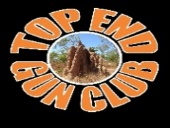 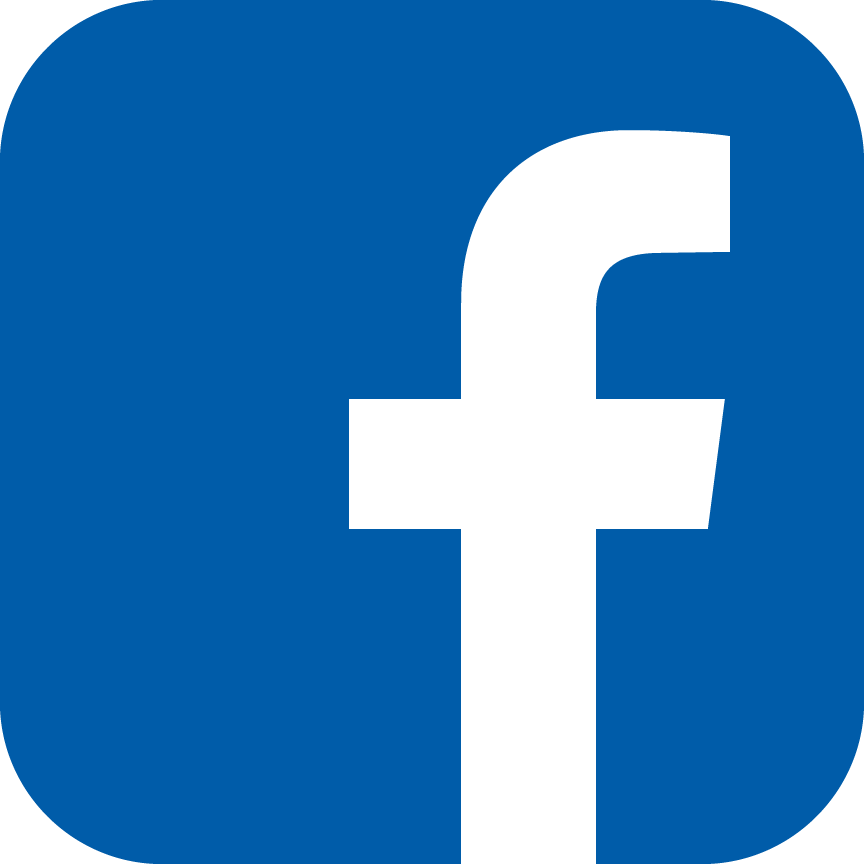 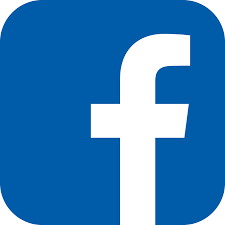 DATETIMEEVENTJanuary 17/01/202131/01/20218:30am8.30am50 Target Skeet/ 50 Target DTL                                                                     Lucy’s Loop 50 Target Bush shootFebruary14/02/202128/02/20218.30am8:30am50 Target ACTA 5-stand Sporting                                                                      50 Target DTL SB/ 50 Target Tower (NTCTA Title) * club champions shoot* March14/03/20218.30am50 Target Skeet/ 20pr Deauville Doubles (NTCTA title)28/03/20218.30amTEGC 75 TGT Top End Challenge - BARRY MUNT MEMORIAL SHOOT25T Skeet, 25T Continental, 25T 5-Stand *club champions shoot*April11/04/202125/04/20218.30am10:30am50 Target Skeet/ 50 Target DTL Point Score * club champions shoot* Anzac Day 50 Tgt Bush Sporting (minute silence at 11am, ode, then start)May01/05/202102/05/202103/05/202109/05/20218:30am 8:30am8.30am8:30am100 Target 5-Stand Sporting                NTCTA STATE Sporting Carnival TEGC100 Target Sportrap  (bush loop)        NTCTA STATE Sporting Carnival TEGC100 Target (50 Pair) English Sporting NTCTA STATE Sporting Carnival TEGC
Mother’s Day Shoot - 50 mixed targets- 25 Skeet, 25 DTL point score15/05/20219:00amShoot for a Cure NT – Ovarian Cancer Australia Fundraiser (SSAA range)23/05/20218:30am50 Target Skeet/50 Target DTL * Club Champions shoot*June06/06/202110/6 – 14 /68.30am8:30amTEGC Skeet Championship100 Targets, 50 target Skeet / 25pair Doubles *club champions shoot*NTCTA COMBINED SKEET/DTL STATE CARNIVAL -ALICE SPRINGS20/06/20218.30am50 Target DTL/ 50 Target 5-stand July04/07/20218.30am50 Target 5-Stand club Championship* club champions shoot*17/07/202118/07/20218.30am8:30amTE200 CHALLENGE 100 Mixed Target 2 - DAY Event33 TE CRAZY CONT. /33 SKEET /33 5 STND SPORTING & 1 TUFF SINGLE August01/08/20218.30am50 Target DTL Continental /50 target 5-Stand 15/08/20218.30amTEGC 75 Mixed Target DTL Club Championship *club champions shoot*29/08/20218.30am50 Target skeet / 20 target Walk-upSeptember12/09/20218.30am60 target Annual Side x Side Bush Shoot * club champions shoot*26/09/20218.30am50 Target DTL Point Score/ 50 target ISSF SkeetOctober10/10/20218.30am50 Target DTL HCP/ 50 target ISSF Skeet* club champions shoot* 24/10/20218.30am50 Target Bush shootNovember07/11/20218.30am50 Target Skeet / 50 Target Tower * club champions shoot*21/11/20218.30am20 pr Deauville Doubles/ 20 Target Walk-up (NTCTA title)December04/12/20212pmCHRISTMAS SHOOT “Saturday Arvo”30 Mixed Targets *2021 Club Champion presentation*